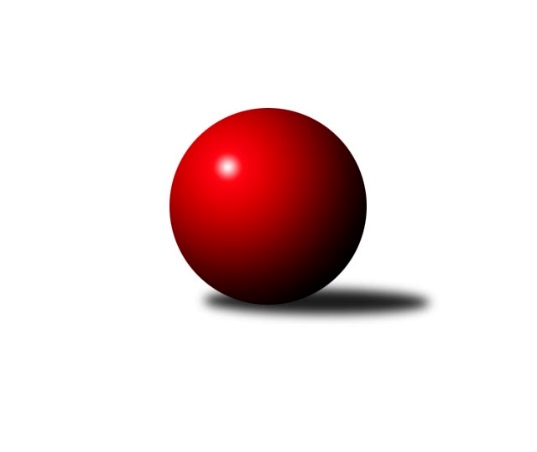 Č.13Ročník 2018/2019	25.5.2024 Jihomoravský KP1 jih 2018/2019Statistika 13. kolaTabulka družstev:		družstvo	záp	výh	rem	proh	skore	sety	průměr	body	plné	dorážka	chyby	1.	SK Podlužan Prušánky B	13	10	1	2	69.0 : 35.0 	(86.0 : 70.0)	2589	21	1782	808	30.8	2.	KK Vyškov C	13	9	0	4	63.5 : 40.5 	(88.0 : 68.0)	2576	18	1762	814	34.5	3.	TJ Sokol Vážany	13	8	0	5	61.0 : 43.0 	(81.0 : 75.0)	2565	16	1778	787	37.7	4.	KK Sokol Litenčice	13	7	2	4	60.0 : 44.0 	(91.5 : 64.5)	2539	16	1750	789	37	5.	TJ Jiskra Kyjov	13	5	1	7	46.5 : 57.5 	(71.5 : 84.5)	2519	11	1742	777	39.3	6.	KC Hodonín	12	4	2	6	42.5 : 53.5 	(67.0 : 77.0)	2517	10	1769	747	43.7	7.	TJ Sokol Vracov B	13	4	2	7	48.0 : 56.0 	(79.5 : 76.5)	2519	10	1770	749	43.2	8.	SK Podlužan Prušánky C	13	5	0	8	48.0 : 56.0 	(71.5 : 84.5)	2547	10	1748	799	38.2	9.	TJ Sokol Šanov B	13	4	1	8	39.5 : 64.5 	(69.0 : 87.0)	2508	9	1770	737	49.5	10.	TJ Lokomotiva Valtice B	12	3	1	8	34.0 : 62.0 	(63.0 : 81.0)	2508	7	1752	756	48.1Tabulka doma:		družstvo	záp	výh	rem	proh	skore	sety	průměr	body	maximum	minimum	1.	KK Sokol Litenčice	7	6	0	1	39.0 : 17.0 	(55.5 : 28.5)	2571	12	2620	2508	2.	SK Podlužan Prušánky B	6	5	0	1	34.0 : 14.0 	(40.0 : 32.0)	2710	10	2748	2671	3.	KK Vyškov C	6	5	0	1	33.5 : 14.5 	(47.0 : 25.0)	2625	10	2759	2551	4.	TJ Sokol Vážany	7	5	0	2	35.0 : 21.0 	(50.5 : 33.5)	2611	10	2669	2480	5.	TJ Sokol Vracov B	7	4	1	2	34.0 : 22.0 	(47.0 : 37.0)	2586	9	2662	2519	6.	TJ Jiskra Kyjov	6	4	0	2	27.5 : 20.5 	(34.0 : 38.0)	2544	8	2582	2471	7.	SK Podlužan Prušánky C	7	4	0	3	30.0 : 26.0 	(44.0 : 40.0)	2633	8	2703	2564	8.	TJ Sokol Šanov B	6	3	1	2	26.0 : 22.0 	(38.5 : 33.5)	2488	7	2619	2389	9.	TJ Lokomotiva Valtice B	6	3	1	2	23.5 : 24.5 	(36.5 : 35.5)	2527	7	2546	2483	10.	KC Hodonín	6	2	2	2	25.0 : 23.0 	(34.0 : 38.0)	2578	6	2638	2516Tabulka venku:		družstvo	záp	výh	rem	proh	skore	sety	průměr	body	maximum	minimum	1.	SK Podlužan Prušánky B	7	5	1	1	35.0 : 21.0 	(46.0 : 38.0)	2583	11	2660	2522	2.	KK Vyškov C	7	4	0	3	30.0 : 26.0 	(41.0 : 43.0)	2588	8	2772	2308	3.	TJ Sokol Vážany	6	3	0	3	26.0 : 22.0 	(30.5 : 41.5)	2569	6	2784	2427	4.	KK Sokol Litenčice	6	1	2	3	21.0 : 27.0 	(36.0 : 36.0)	2532	4	2631	2337	5.	KC Hodonín	6	2	0	4	17.5 : 30.5 	(33.0 : 39.0)	2505	4	2636	2427	6.	TJ Jiskra Kyjov	7	1	1	5	19.0 : 37.0 	(37.5 : 46.5)	2514	3	2658	2394	7.	SK Podlužan Prušánky C	6	1	0	5	18.0 : 30.0 	(27.5 : 44.5)	2557	2	2690	2455	8.	TJ Sokol Šanov B	7	1	0	6	13.5 : 42.5 	(30.5 : 53.5)	2512	2	2577	2423	9.	TJ Sokol Vracov B	6	0	1	5	14.0 : 34.0 	(32.5 : 39.5)	2507	1	2621	2447	10.	TJ Lokomotiva Valtice B	6	0	0	6	10.5 : 37.5 	(26.5 : 45.5)	2505	0	2578	2445Tabulka podzimní části:		družstvo	záp	výh	rem	proh	skore	sety	průměr	body	doma	venku	1.	SK Podlužan Prušánky B	13	10	1	2	69.0 : 35.0 	(86.0 : 70.0)	2589	21 	5 	0 	1 	5 	1 	1	2.	KK Vyškov C	13	9	0	4	63.5 : 40.5 	(88.0 : 68.0)	2576	18 	5 	0 	1 	4 	0 	3	3.	TJ Sokol Vážany	13	8	0	5	61.0 : 43.0 	(81.0 : 75.0)	2565	16 	5 	0 	2 	3 	0 	3	4.	KK Sokol Litenčice	13	7	2	4	60.0 : 44.0 	(91.5 : 64.5)	2539	16 	6 	0 	1 	1 	2 	3	5.	TJ Jiskra Kyjov	13	5	1	7	46.5 : 57.5 	(71.5 : 84.5)	2519	11 	4 	0 	2 	1 	1 	5	6.	KC Hodonín	12	4	2	6	42.5 : 53.5 	(67.0 : 77.0)	2517	10 	2 	2 	2 	2 	0 	4	7.	TJ Sokol Vracov B	13	4	2	7	48.0 : 56.0 	(79.5 : 76.5)	2519	10 	4 	1 	2 	0 	1 	5	8.	SK Podlužan Prušánky C	13	5	0	8	48.0 : 56.0 	(71.5 : 84.5)	2547	10 	4 	0 	3 	1 	0 	5	9.	TJ Sokol Šanov B	13	4	1	8	39.5 : 64.5 	(69.0 : 87.0)	2508	9 	3 	1 	2 	1 	0 	6	10.	TJ Lokomotiva Valtice B	12	3	1	8	34.0 : 62.0 	(63.0 : 81.0)	2508	7 	3 	1 	2 	0 	0 	6Tabulka jarní části:		družstvo	záp	výh	rem	proh	skore	sety	průměr	body	doma	venku	1.	KK Vyškov C	0	0	0	0	0.0 : 0.0 	(0.0 : 0.0)	0	0 	0 	0 	0 	0 	0 	0 	2.	TJ Sokol Šanov B	0	0	0	0	0.0 : 0.0 	(0.0 : 0.0)	0	0 	0 	0 	0 	0 	0 	0 	3.	SK Podlužan Prušánky B	0	0	0	0	0.0 : 0.0 	(0.0 : 0.0)	0	0 	0 	0 	0 	0 	0 	0 	4.	KK Sokol Litenčice	0	0	0	0	0.0 : 0.0 	(0.0 : 0.0)	0	0 	0 	0 	0 	0 	0 	0 	5.	TJ Jiskra Kyjov	0	0	0	0	0.0 : 0.0 	(0.0 : 0.0)	0	0 	0 	0 	0 	0 	0 	0 	6.	TJ Lokomotiva Valtice B	0	0	0	0	0.0 : 0.0 	(0.0 : 0.0)	0	0 	0 	0 	0 	0 	0 	0 	7.	SK Podlužan Prušánky C	0	0	0	0	0.0 : 0.0 	(0.0 : 0.0)	0	0 	0 	0 	0 	0 	0 	0 	8.	TJ Sokol Vážany	0	0	0	0	0.0 : 0.0 	(0.0 : 0.0)	0	0 	0 	0 	0 	0 	0 	0 	9.	KC Hodonín	0	0	0	0	0.0 : 0.0 	(0.0 : 0.0)	0	0 	0 	0 	0 	0 	0 	0 	10.	TJ Sokol Vracov B	0	0	0	0	0.0 : 0.0 	(0.0 : 0.0)	0	0 	0 	0 	0 	0 	0 	0 Zisk bodů pro družstvo:		jméno hráče	družstvo	body	zápasy	v %	dílčí body	sety	v %	1.	Martin Tesařík 	SK Podlužan Prušánky B 	11	/	12	(92%)	17	/	24	(71%)	2.	Josef Kamenišťák 	TJ Sokol Vážany 	10.5	/	13	(81%)	16	/	26	(62%)	3.	Roman Blažek 	KK Sokol Litenčice 	10	/	11	(91%)	18	/	22	(82%)	4.	Milan Svačina 	KK Vyškov C 	10	/	12	(83%)	15	/	24	(63%)	5.	Jitka Šimková 	SK Podlužan Prušánky B 	10	/	13	(77%)	13.5	/	26	(52%)	6.	Antonín Svozil ml.	TJ Jiskra Kyjov 	9	/	10	(90%)	15	/	20	(75%)	7.	Jiří Lauko 	SK Podlužan Prušánky C 	9	/	11	(82%)	16.5	/	22	(75%)	8.	Jaroslav Konečný 	TJ Sokol Vracov B 	9	/	12	(75%)	15.5	/	24	(65%)	9.	Vítězslav Nejedlík 	TJ Sokol Vracov B 	9	/	13	(69%)	17	/	26	(65%)	10.	Pavel Flamík 	SK Podlužan Prušánky B 	8	/	9	(89%)	13.5	/	18	(75%)	11.	Pavel Posolda 	KK Sokol Litenčice 	8	/	10	(80%)	13.5	/	20	(68%)	12.	Radim Kroupa 	TJ Sokol Vážany 	8	/	12	(67%)	17	/	24	(71%)	13.	Martin Bílek 	TJ Sokol Vracov B 	8	/	13	(62%)	18	/	26	(69%)	14.	Petr Večerka 	KK Vyškov C 	7.5	/	12	(63%)	11.5	/	24	(48%)	15.	Ladislav Kacetl 	TJ Sokol Šanov B 	7.5	/	13	(58%)	14.5	/	26	(56%)	16.	Jozef Kamenišťák 	TJ Sokol Vážany 	7.5	/	13	(58%)	14	/	26	(54%)	17.	Tomáš Jelínek 	KK Vyškov C 	7	/	8	(88%)	14	/	16	(88%)	18.	Monika Zapletalová 	KK Sokol Litenčice 	7	/	11	(64%)	13.5	/	22	(61%)	19.	Michal Pálka 	SK Podlužan Prušánky B 	7	/	11	(64%)	12	/	22	(55%)	20.	Jan Herzán 	TJ Lokomotiva Valtice B 	7	/	12	(58%)	15.5	/	24	(65%)	21.	Antonín Svozil st.	TJ Jiskra Kyjov 	7	/	12	(58%)	14	/	24	(58%)	22.	Ladislav Vališ 	SK Podlužan Prušánky C 	7	/	12	(58%)	14	/	24	(58%)	23.	Vít Mišurec 	TJ Jiskra Kyjov 	6.5	/	11	(59%)	13	/	22	(59%)	24.	Zuzana Štěrbová 	KK Sokol Litenčice 	6	/	12	(50%)	15	/	24	(63%)	25.	Radek Vrška 	TJ Sokol Šanov B 	6	/	12	(50%)	12.5	/	24	(52%)	26.	Břetislav Láník 	KK Vyškov C 	6	/	13	(46%)	14	/	26	(54%)	27.	Michal Zdražil 	KC Hodonín 	5.5	/	11	(50%)	10	/	22	(45%)	28.	Alena Kristová 	SK Podlužan Prušánky B 	5	/	7	(71%)	9	/	14	(64%)	29.	Štěpán Kříž 	KC Hodonín 	5	/	7	(71%)	7.5	/	14	(54%)	30.	Tomáš Slížek 	SK Podlužan Prušánky C 	5	/	7	(71%)	6	/	14	(43%)	31.	Petr Malý 	TJ Sokol Vážany 	5	/	8	(63%)	11	/	16	(69%)	32.	Petr Matuška 	KK Vyškov C 	5	/	8	(63%)	10	/	16	(63%)	33.	Radek Loubal 	TJ Sokol Vážany 	5	/	8	(63%)	8	/	16	(50%)	34.	Milan Kochaníček 	KK Sokol Litenčice 	5	/	10	(50%)	13.5	/	20	(68%)	35.	Filip Benada 	SK Podlužan Prušánky C 	5	/	10	(50%)	10	/	20	(50%)	36.	Lenka Štěrbová 	KK Sokol Litenčice 	5	/	10	(50%)	8	/	20	(40%)	37.	Zdeněk Hosaja 	SK Podlužan Prušánky C 	5	/	10	(50%)	8	/	20	(40%)	38.	Vladimír Čech 	TJ Lokomotiva Valtice B 	5	/	12	(42%)	13.5	/	24	(56%)	39.	Jiří Formánek 	KK Vyškov C 	4	/	5	(80%)	7	/	10	(70%)	40.	Radek Kříž 	KC Hodonín 	4	/	7	(57%)	9	/	14	(64%)	41.	Radovan Kadlec 	KC Hodonín 	4	/	7	(57%)	7.5	/	14	(54%)	42.	Pavel Důbrava 	KC Hodonín 	4	/	8	(50%)	8.5	/	16	(53%)	43.	Jan Popelár 	KC Hodonín 	4	/	8	(50%)	8	/	16	(50%)	44.	Miloslav Krejčí 	KK Vyškov C 	4	/	9	(44%)	8.5	/	18	(47%)	45.	Jaroslav Klimentík 	TJ Sokol Šanov B 	4	/	10	(40%)	7.5	/	20	(38%)	46.	Jiří Špaček 	TJ Jiskra Kyjov 	4	/	11	(36%)	11	/	22	(50%)	47.	Josef Vařák 	TJ Lokomotiva Valtice B 	4	/	11	(36%)	9	/	22	(41%)	48.	Jan Goliáš 	TJ Sokol Vracov B 	4	/	11	(36%)	5	/	22	(23%)	49.	Ivan Torony 	TJ Sokol Šanov B 	4	/	12	(33%)	9	/	24	(38%)	50.	Jaromír Sedláček 	TJ Lokomotiva Valtice B 	4	/	12	(33%)	9	/	24	(38%)	51.	Radek Jurčík 	TJ Jiskra Kyjov 	3.5	/	8	(44%)	6	/	16	(38%)	52.	Jan Kovář 	TJ Sokol Vážany 	3	/	4	(75%)	4	/	8	(50%)	53.	Martin Ďurko 	TJ Sokol Šanov B 	3	/	6	(50%)	7	/	12	(58%)	54.	Sára Zálešáková 	SK Podlužan Prušánky B 	3	/	6	(50%)	5	/	12	(42%)	55.	Stanislav Kočí 	TJ Sokol Vracov B 	3	/	6	(50%)	3.5	/	12	(29%)	56.	Jiří Novotný 	SK Podlužan Prušánky B 	3	/	7	(43%)	8	/	14	(57%)	57.	Ludvík Kuhn 	TJ Jiskra Kyjov 	3	/	7	(43%)	5	/	14	(36%)	58.	Dušan Zahradník 	TJ Sokol Vážany 	3	/	7	(43%)	3.5	/	14	(25%)	59.	Milan Šimek 	SK Podlužan Prušánky C 	3	/	8	(38%)	7	/	16	(44%)	60.	Milan Šváb 	TJ Lokomotiva Valtice B 	3	/	10	(30%)	8	/	20	(40%)	61.	Pavel Slavík 	KC Hodonín 	3	/	11	(27%)	8.5	/	22	(39%)	62.	Roman Krůza 	TJ Lokomotiva Valtice B 	3	/	11	(27%)	7	/	22	(32%)	63.	Jiří Dluhoš 	TJ Sokol Vracov B 	3	/	12	(25%)	10	/	24	(42%)	64.	Tomáš Gaspar 	TJ Sokol Vracov B 	2	/	2	(100%)	4	/	4	(100%)	65.	Petr Bakaj ml.	TJ Sokol Šanov B 	2	/	3	(67%)	4	/	6	(67%)	66.	Karel Mecl 	KC Hodonín 	2	/	4	(50%)	4	/	8	(50%)	67.	Antonín Pihar 	SK Podlužan Prušánky C 	2	/	7	(29%)	5	/	14	(36%)	68.	Karel Saidl 	TJ Sokol Šanov B 	2	/	9	(22%)	7.5	/	18	(42%)	69.	Michal Šimek 	SK Podlužan Prušánky B 	2	/	9	(22%)	7	/	18	(39%)	70.	Petr Sedláček 	TJ Sokol Vážany 	2	/	9	(22%)	6.5	/	18	(36%)	71.	Libor Kuja 	SK Podlužan Prušánky C 	2	/	9	(22%)	3	/	18	(17%)	72.	Petr Pres 	TJ Sokol Vracov B 	1	/	1	(100%)	2	/	2	(100%)	73.	Lucie Trávníčková 	KK Vyškov C 	1	/	2	(50%)	3	/	4	(75%)	74.	Pavel Lasovský ml.	TJ Sokol Vážany 	1	/	2	(50%)	1	/	4	(25%)	75.	Luděk Zapletal 	KK Sokol Litenčice 	1	/	3	(33%)	2.5	/	6	(42%)	76.	Josef Smažinka 	KK Sokol Litenčice 	1	/	3	(33%)	2.5	/	6	(42%)	77.	Miroslav Bahula 	TJ Sokol Vracov B 	1	/	4	(25%)	3.5	/	8	(44%)	78.	Milan Ryšánek 	KK Vyškov C 	1	/	5	(20%)	3	/	10	(30%)	79.	Jan Klimentík 	TJ Sokol Šanov B 	1	/	7	(14%)	5	/	14	(36%)	80.	Miroslava Štěrbová 	KK Sokol Litenčice 	1	/	7	(14%)	4	/	14	(29%)	81.	Roman Klvaň 	TJ Jiskra Kyjov 	1	/	10	(10%)	4	/	20	(20%)	82.	Václav Valenta 	TJ Jiskra Kyjov 	0	/	1	(0%)	1	/	2	(50%)	83.	Kristýna Blechová 	TJ Sokol Šanov B 	0	/	1	(0%)	1	/	2	(50%)	84.	Jiří Kunz 	KC Hodonín 	0	/	1	(0%)	1	/	2	(50%)	85.	Martin Šubrt 	TJ Jiskra Kyjov 	0	/	1	(0%)	0	/	2	(0%)	86.	Ivan Guryča 	KC Hodonín 	0	/	1	(0%)	0	/	2	(0%)	87.	Robert Gecs 	TJ Lokomotiva Valtice B 	0	/	1	(0%)	0	/	2	(0%)	88.	Martina Nejedlíková 	TJ Sokol Vracov B 	0	/	1	(0%)	0	/	2	(0%)	89.	Miroslav Poledník 	KK Vyškov C 	0	/	2	(0%)	2	/	4	(50%)	90.	Jan Beneš 	TJ Lokomotiva Valtice B 	0	/	3	(0%)	1	/	6	(17%)	91.	Pavel Polanský st.	TJ Sokol Vracov B 	0	/	3	(0%)	1	/	6	(17%)	92.	František Hél 	TJ Sokol Šanov B 	0	/	4	(0%)	1	/	8	(13%)	93.	Jakub Mecl 	KC Hodonín 	0	/	4	(0%)	1	/	8	(13%)Průměry na kuželnách:		kuželna	průměr	plné	dorážka	chyby	výkon na hráče	1.	Prušánky (dvoudráha), 1-2	2645	1803	842	34.1	(441.0)	2.	KK Vyškov, 1-4	2579	1782	796	40.3	(429.8)	3.	Ratíškovice, 1-4	2575	1780	795	40.8	(429.3)	4.	TJ Sokol Vracov, 1-6	2552	1764	788	37.9	(425.4)	5.	Kyjov, 1-2	2532	1753	778	38.7	(422.1)	6.	Litenčice, 1-2	2532	1745	786	38.4	(422.1)	7.	TJ Lokomotiva Valtice, 1-4	2522	1763	758	49.8	(420.3)	8.	Šanov, 1-4	2470	1733	737	48.8	(411.7)Nejlepší výkony na kuželnách:Prušánky (dvoudráha), 1-2TJ Sokol Vážany	2784	12. kolo	Jiří Formánek 	KK Vyškov C	505	5. koloKK Vyškov C	2772	5. kolo	Pavel Flamík 	SK Podlužan Prušánky B	505	7. koloSK Podlužan Prušánky B	2748	5. kolo	Antonín Svozil ml.	TJ Jiskra Kyjov	494	3. koloSK Podlužan Prušánky B	2722	3. kolo	Pavel Flamík 	SK Podlužan Prušánky B	493	10. koloSK Podlužan Prušánky B	2716	1. kolo	Ladislav Vališ 	SK Podlužan Prušánky C	492	12. koloSK Podlužan Prušánky B	2712	12. kolo	Jiří Lauko 	SK Podlužan Prušánky C	491	2. koloSK Podlužan Prušánky C	2703	9. kolo	Martin Tesařík 	SK Podlužan Prušánky B	489	12. koloSK Podlužan Prušánky B	2692	10. kolo	Josef Kamenišťák 	TJ Sokol Vážany	488	12. koloSK Podlužan Prušánky C	2690	10. kolo	Pavel Flamík 	SK Podlužan Prušánky B	488	5. koloSK Podlužan Prušánky B	2671	7. kolo	Jozef Kamenišťák 	TJ Sokol Vážany	482	12. koloKK Vyškov, 1-4KK Vyškov C	2759	1. kolo	Petr Matuška 	KK Vyškov C	499	1. koloKK Vyškov C	2729	13. kolo	Milan Svačina 	KK Vyškov C	490	13. koloTJ Sokol Vážany	2669	13. kolo	Petr Matuška 	KK Vyškov C	483	13. koloTJ Sokol Vážany	2658	9. kolo	Pavel Slavík 	KC Hodonín	478	10. koloTJ Sokol Vážany	2656	11. kolo	Radek Loubal 	TJ Sokol Vážany	477	4. koloKK Vyškov C	2655	6. kolo	Radovan Kadlec 	KC Hodonín	474	10. koloTJ Sokol Vážany	2651	4. kolo	Josef Kamenišťák 	TJ Sokol Vážany	473	1. koloTJ Sokol Vážany	2640	1. kolo	Petr Matuška 	KK Vyškov C	473	6. koloKC Hodonín	2636	10. kolo	Petr Matuška 	KK Vyškov C	472	10. koloTJ Sokol Vážany	2626	2. kolo	Radim Kroupa 	TJ Sokol Vážany	468	9. koloRatíškovice, 1-4KC Hodonín	2638	2. kolo	Radek Kříž 	KC Hodonín	497	2. koloKC Hodonín	2617	6. kolo	Antonín Svozil st.	TJ Jiskra Kyjov	490	13. koloSK Podlužan Prušánky B	2616	8. kolo	Radek Kříž 	KC Hodonín	478	8. koloKC Hodonín	2614	9. kolo	Jan Herzán 	TJ Lokomotiva Valtice B	474	9. koloTJ Jiskra Kyjov	2610	13. kolo	Martin Tesařík 	SK Podlužan Prušánky B	468	8. koloKK Sokol Litenčice	2595	6. kolo	Pavel Důbrava 	KC Hodonín	468	6. koloKC Hodonín	2567	4. kolo	Radek Kříž 	KC Hodonín	461	9. koloKC Hodonín	2565	8. kolo	Radek Kříž 	KC Hodonín	461	6. koloKC Hodonín	2562	13. kolo	Jaroslav Konečný 	TJ Sokol Vracov B	456	4. koloTJ Sokol Šanov B	2546	11. kolo	Pavel Slavík 	KC Hodonín	456	2. koloTJ Sokol Vracov, 1-6TJ Sokol Vracov B	2662	7. kolo	Tomáš Gaspar 	TJ Sokol Vracov B	516	7. koloSK Podlužan Prušánky C	2638	1. kolo	Milan Svačina 	KK Vyškov C	486	7. koloTJ Sokol Vracov B	2618	12. kolo	Monika Zapletalová 	KK Sokol Litenčice	471	10. koloTJ Sokol Vracov B	2606	1. kolo	Zdeněk Hosaja 	SK Podlužan Prušánky C	465	1. koloTJ Sokol Vracov B	2592	5. kolo	Tomáš Slížek 	SK Podlužan Prušánky C	463	1. koloKK Sokol Litenčice	2586	10. kolo	Tomáš Gaspar 	TJ Sokol Vracov B	461	12. koloTJ Sokol Vracov B	2560	10. kolo	Jaroslav Konečný 	TJ Sokol Vracov B	458	12. koloSK Podlužan Prušánky B	2554	9. kolo	Vítězslav Nejedlík 	TJ Sokol Vracov B	458	9. koloTJ Sokol Vracov B	2548	9. kolo	Jiří Dluhoš 	TJ Sokol Vracov B	457	5. koloTJ Sokol Vracov B	2519	3. kolo	Vítězslav Nejedlík 	TJ Sokol Vracov B	455	10. koloKyjov, 1-2KK Sokol Litenčice	2594	8. kolo	Milan Svačina 	KK Vyškov C	478	4. koloTJ Jiskra Kyjov	2582	6. kolo	Petr Pres 	TJ Sokol Vracov B	474	6. koloSK Podlužan Prušánky B	2578	11. kolo	Jiří Špaček 	TJ Jiskra Kyjov	464	6. koloTJ Jiskra Kyjov	2563	10. kolo	Antonín Svozil ml.	TJ Jiskra Kyjov	461	4. koloTJ Jiskra Kyjov	2563	1. kolo	Antonín Svozil st.	TJ Jiskra Kyjov	460	1. koloTJ Jiskra Kyjov	2558	4. kolo	Pavel Posolda 	KK Sokol Litenčice	457	8. koloKK Vyškov C	2540	4. kolo	Radek Jurčík 	TJ Jiskra Kyjov	456	8. koloTJ Jiskra Kyjov	2528	11. kolo	Ludvík Kuhn 	TJ Jiskra Kyjov	453	6. koloTJ Sokol Vracov B	2502	6. kolo	Antonín Svozil st.	TJ Jiskra Kyjov	453	6. koloTJ Lokomotiva Valtice B	2486	10. kolo	Jan Herzán 	TJ Lokomotiva Valtice B	451	10. koloLitenčice, 1-2KK Vyškov C	2635	9. kolo	Monika Zapletalová 	KK Sokol Litenčice	493	4. koloKK Sokol Litenčice	2620	4. kolo	Roman Blažek 	KK Sokol Litenčice	467	2. koloKK Sokol Litenčice	2613	7. kolo	Miloslav Krejčí 	KK Vyškov C	466	9. koloKK Sokol Litenčice	2595	13. kolo	Pavel Posolda 	KK Sokol Litenčice	465	7. koloSK Podlužan Prušánky B	2591	4. kolo	Pavel Posolda 	KK Sokol Litenčice	461	5. koloKK Sokol Litenčice	2577	2. kolo	Roman Blažek 	KK Sokol Litenčice	460	13. koloKK Sokol Litenčice	2544	9. kolo	Martin Bílek 	TJ Sokol Vracov B	460	2. koloKK Sokol Litenčice	2540	5. kolo	Michal Pálka 	SK Podlužan Prušánky B	455	4. koloKK Sokol Litenčice	2508	11. kolo	Zuzana Štěrbová 	KK Sokol Litenčice	454	2. koloTJ Sokol Vracov B	2479	2. kolo	Ladislav Kacetl 	TJ Sokol Šanov B	453	13. koloTJ Lokomotiva Valtice, 1-4KK Vyškov C	2612	11. kolo	Roman Krůza 	TJ Lokomotiva Valtice B	477	13. koloTJ Sokol Vážany	2605	8. kolo	Josef Vařák 	TJ Lokomotiva Valtice B	475	4. koloTJ Lokomotiva Valtice B	2546	13. kolo	Josef Kamenišťák 	TJ Sokol Vážany	471	8. koloTJ Lokomotiva Valtice B	2546	4. kolo	Tomáš Jelínek 	KK Vyškov C	460	11. koloTJ Lokomotiva Valtice B	2544	11. kolo	Milan Svačina 	KK Vyškov C	458	11. koloTJ Lokomotiva Valtice B	2539	6. kolo	Jaromír Sedláček 	TJ Lokomotiva Valtice B	458	2. koloSK Podlužan Prušánky B	2522	13. kolo	Martin Tesařík 	SK Podlužan Prušánky B	457	13. koloTJ Sokol Šanov B	2517	4. kolo	Jan Herzán 	TJ Lokomotiva Valtice B	454	6. koloTJ Lokomotiva Valtice B	2502	2. kolo	Vladimír Čech 	TJ Lokomotiva Valtice B	450	4. koloTJ Lokomotiva Valtice B	2483	8. kolo	Jozef Kamenišťák 	TJ Sokol Vážany	448	8. koloŠanov, 1-4TJ Sokol Šanov B	2619	5. kolo	Antonín Svozil ml.	TJ Jiskra Kyjov	469	5. koloTJ Sokol Šanov B	2541	8. kolo	Radek Vrška 	TJ Sokol Šanov B	462	1. koloTJ Sokol Šanov B	2517	12. kolo	Ladislav Kacetl 	TJ Sokol Šanov B	461	5. koloTJ Lokomotiva Valtice B	2510	12. kolo	Ladislav Kacetl 	TJ Sokol Šanov B	459	8. koloKC Hodonín	2508	3. kolo	Ivan Torony 	TJ Sokol Šanov B	452	5. koloTJ Jiskra Kyjov	2467	5. kolo	Roman Krůza 	TJ Lokomotiva Valtice B	449	12. koloTJ Sokol Vracov B	2447	8. kolo	Petr Bakaj ml.	TJ Sokol Šanov B	446	5. koloTJ Sokol Vážany	2445	10. kolo	Vítězslav Nejedlík 	TJ Sokol Vracov B	442	8. koloTJ Sokol Šanov B	2437	1. kolo	Radek Vrška 	TJ Sokol Šanov B	442	5. koloTJ Sokol Šanov B	2425	10. kolo	Radek Vrška 	TJ Sokol Šanov B	439	12. koloČetnost výsledků:	8.0 : 0.0	2x	7.0 : 1.0	13x	6.5 : 1.5	2x	6.0 : 2.0	13x	5.5 : 2.5	2x	5.0 : 3.0	9x	4.5 : 3.5	1x	4.0 : 4.0	5x	3.0 : 5.0	5x	2.0 : 6.0	8x	1.0 : 7.0	5x